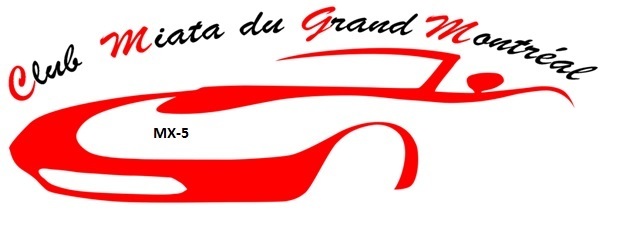 Sortie Historique (bénédiction)Paroise St-Michel de YamaskaLe samedi 14 maiOrganisée par Diane Ducharme et Pierre Frenette
Départ au Tim Horton, sortie 92 de l’autoroute 20Départ 10;00Hrs0,0km		à droite sur Volta0,3km		à gauche sur Nobel2,8 km	à gauche sur Du Tremblay3,3 km	à gauche direction autoroute 20 Est3,4 km	à droite direction autoroute 20 Est23,6 km	Sortie 115 direction La Grande-Allée24,3 km	à gauche direction St-Charles sur Richelieu25,2 km	à droite, chemin du Ciné-parc38,3 km	 à droite 137 Sud40,9  km	à gauche Haut Rang Salvail49,0 km	à gauche Grande Ligne54,8 km	à gauche 235 Nord56,0 km	à droite 235 Nord71,5 km	à droite 235 Nord, Direction  St-Louis73,6 km	à gauche 235 Nord   Direction Yamaska84,7 km	Tout droit à la lumière…. ATTENTION 132  TRAFIC85,2 km	à gauche  Eglise de YamaskaArrivée prévue vers 11 :30 environDépart vers 13 :00 environ 0,0 km	Reprend la rue Principale vers l’église0,8 km	à gauche 132 Est  (trafic)1,9 km	tout droit rue du Bord de l’eau9,1 km	à gauche sur Vivian13,0 km	à  droite sur Ste-Cécile14,6 km	à gauche sur  Petit Rang20,1 km	à gauche chemin Ruisseau Nord22,2 km	stop tout droit24,1 km	à droite Fromagerie St-Guillaume sur Rang de l’EgliseArrivée prévue vers 13:30 hrsDépart de la Fromagerie St-Guillaume vers 14 :30 hrs0,0 km	à gauche Rang de l’Eglise0,2 km	à gauche  239 Sud  Rang du Cordon16,0 km	à droite Rang St-Hyacinthe19,0 km	à la lumière tout droit Rang Upton (devient Rang des Carrières)31,5 km	Tout droit à la lumière37,4 km	à gauche 211 Sud38,4 km	à droite 211 Sud52,1 km	à gauche  137 Sud53,2 km	tout droit 137 Sud….si vous manquez la lumière, toujours tout droit, car on ne peut arrêter 	sur le coté de la route….vous allez jusqu’à la 112 Ouest.60,8 km	à droite sur la 112 Ouest80,0 km	Pause si nécessaire au Tim , on stationnera dans la rue arrière du Tim82,0 km	à droite on reprend la 112 Ouest.100,4 km	à gauche 133 Sud, Chemin des Patriotes.103,5 km	à gauche pour prendre l’autoroute 10 Direction Montréal126,3 km	Sortie 6 Laprairie 132 Est127,4 km	Direction Varennes 132 Est128,0 km	Tenir la gauche pour prendre la 132 Est129,2 km	Sortie 78, Boul. Laurier129,9 km	à gauche direction 112, rue Riverside131,0 km	à droite 112 boul. Laurier132,0 km	à la 4ième lumières, à gauche sur Victoria132,2 km	à droite  	Pasta et Vino 1000 rue Victoria, St-Lambert, QuébecPour le  retour vers Montréal0,0 km	à droite sur Victoria, plusieurs STOP vous allez jusqu’au bout sur Victoria1,6 km	à droite sur Riverside1,7 km	à gauche à la lumière (Notre-Dame) direction Laprairie/ Pont Victoria et sur la 132 Ouest vous pourrez continuer pour prendre le pont Champlain.	Ou si vous passez  par le Pont Jacques Cartier ou le Pont Tunnel Lafontaine 1,7 km	tout de suite à droite 132 Est direction VarennesLA SORTIE A LIEU BEAU TEMPS, MAUVAIS TEMPS.Merci de participer en grand nombre à nos sorties.Club Miata du Grand Montréal CMGM2003, 845 Jean-Plouf, Boucherville, J4B 3H2Téléphone cell. Pierre Frenette 514-947-8450 ou Diane Ducharme 514-898-1779